Membership Form 2024/25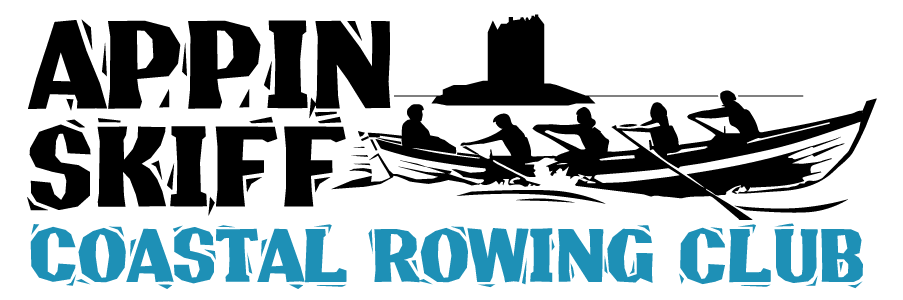 
Please download & save this form, then complete it for each member & email it to: membership@appinskiff.co.uk
The Club complies with the General Data Protection Regulations. Committee members will delete all data at the end of each membership year. It is, therefore, essential that this form is completed in full annually. Personal data is retained for purposes of club activities and to inform you about club fundraising and other events of interest.
*Appin Skiff is an inclusive Club; assistance with membership fees is available if these amounts present difficulties. Please contact the Club Captain in confidence by emailing info@appinskiff.co.uk for more information.Membership Rates ~ valid until 31 March 2025 Pay by cash or cheques payable to Appin Skiff or bank transfer: 
Appin Skiff, 82-67-04, 50033932. Include surname as reference on payment, thanks.Membership TypeAnnual Membership Fee*Tick membership typeAdult £352 Adults from same household£60£15Supporter or non-rowing member£15 suggested donationPersonal DetailsPersonal DetailsName:   Name:   Address and postcode:Address and postcode:Contact Number: Email address:Emergency ContactEmergency ContactEmergency ContactEmergency ContactName:Phone No. Relationship to Member:On the Water ExperienceOn the Water ExperienceOn the Water ExperienceOn the Water ExperienceRowing Experience Yes or No?Coxing Experience: Yes or No?Able to swim?Yes or No?Able to swim 50mYes or No?Declaration TickI agree to abide by the Conditions of Membership (see separate document).I acknowledge my responsibility to ensure my fitness for rowing and commit to informing the Cox of any health issues that may affect or be influenced by my participation in rowingOn behalf of myself and my family, I accord to the club committee the absolute right to use photographic images associated with Appin Skiff Coastal Rowing Club.I agree that the Cox’s decision is final with regard to launching and boat control on the water.I agree that the club can hold the above details and use them for purposes associated with the club and rowing. They can be shared with committee members.I understand that all details will be deleted if I request their deletion or leave the Club.Signed:                                                                          Date: